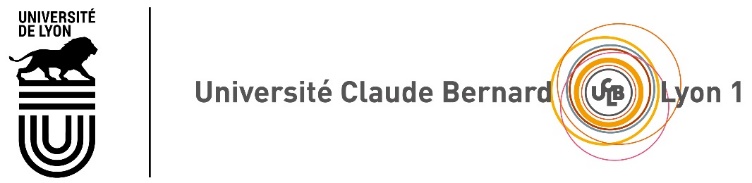 Déclaration sur l’honneurJe, soussigné(e) :Candidat(e) à un recrutement en qualité d’Attaché Temporaire d’Enseignement et de Recherche pour l’année universitaire 2024-2025, certifie sur l’honneur :Cocher impérativement la première case ou la seconde en fonction de votre situationSi vous avez déjà exercé en tant qu’ATER, complétez le tableau ci-après et joignez copie de tous les contrats et avenants en qualité d’ATER exclusivement :Je certifie sur l’honneur :- l’exactitude des renseignements donnés dans ce dossier et déclare avoir pris connaissance des informations relatives aux obligations statutaires fixées par le Décret n°88-654 du 7 mai 1988 modifié- avoir pris connaissance que les fonctions d’ATER ne sont pas cumulables avec la perception d’heures complémentaires d’enseignementFait à	, le 		Signature du candidatCivilité Madame MonsieurNom de naissanceNom d’usagePrénomN’avoir jamais été nommé(e) en qualité d’ATER dans une université ou un établissement français d’enseignement supérieur.Avoir déjà exercé en qualité d’ATER EtablissementDate de débutDate de finQuotité de travail